Outreach ReportMagnolia Terrace Infection Prevention01/26/2023Division: NursingParticipating Staff:Kara Kimerline RNLynn Corwin, RNAnticipated Outcome:  Community education/outreach for Infection Prevention and Control. Description of event:  Infection Prevention Presentation. Location:	Magnolia Terrace, Galion, OhioAudience: 	Magnolia Terrace Staff membersTopics include hand hygiene, respiratory hygiene, cleaning, sanitizing, and disinfecting, and cover your cough. Presentation was presented during their monthly luncheon, there was a total of 18 participants.Sponsor:  Galion City Health Department Nursing Staff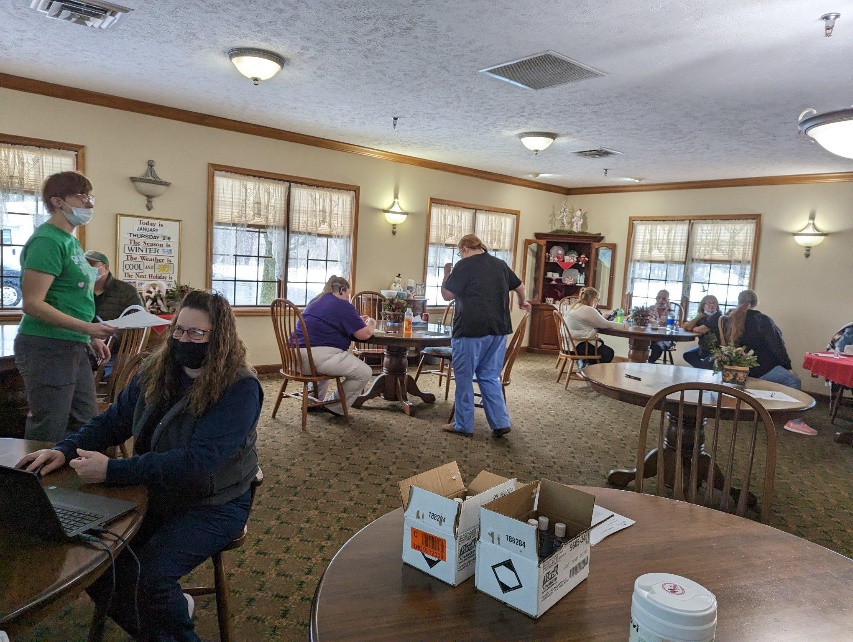 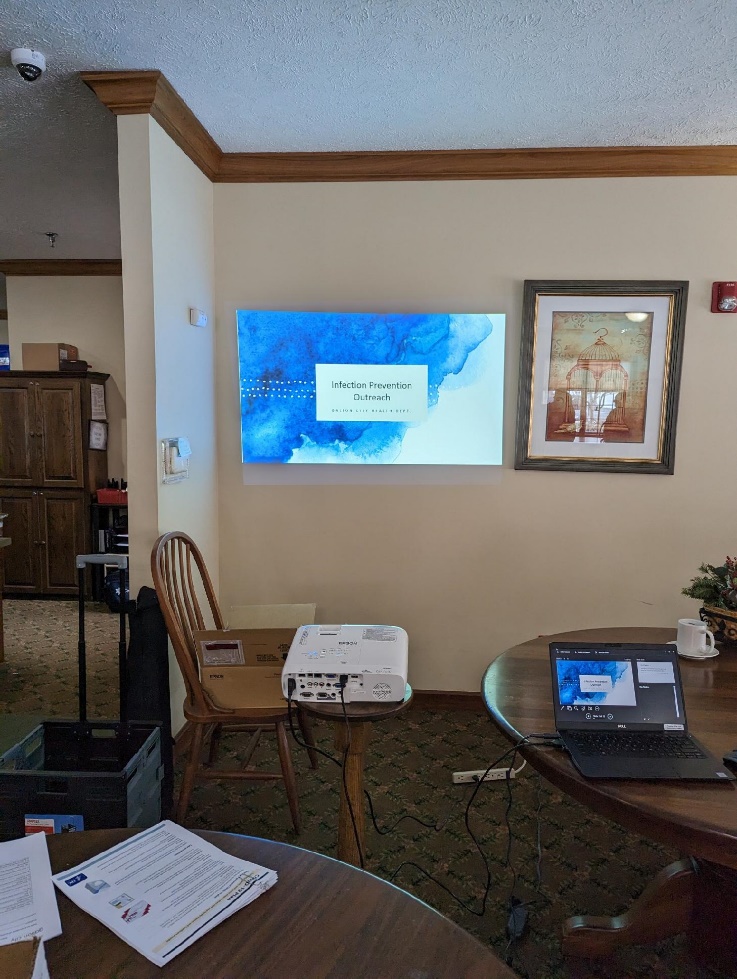 Outcomes of event: Participants were grateful for the education to learn additional information on how to stop the spread of infectious disease and requested additional training in the future. 